ETİKÜlkemizde Etik (Ahlak Felsefesi) Hakkında Çalışmalara Bakış: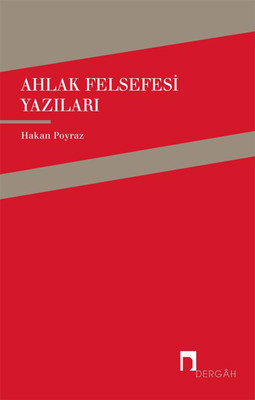 ‘’Ahlaka neden/niçin ihtiyaç duyuyoruz sorusu, ahlak üzerine düşünmede ve ahlaki gerekçelendirmelerde olmazsa olmaz bir sorudur. Bu sorunun bir yanıtı var elbet: İnsan olmak için! Çünkü ahlak, kişinin kendini gerçekleştirmesidir ki bu metnin/kitabın temel tezi budur.

Ahlak, eylemlerimiz için temel ölçüdür. İnsan olma ölçüsü… Eğer ölçüyü kaybedersek ahlakı da kaybe-deriz. Ahlakı, bizi insan yapan değerlerin sınırlarını belirleyen çizgiyi aşıp, sınırlarımızı kaybedersek, insanlıktan çıkarız.

İnsanlığa girmek, ona dâhil olmak ve insan olmayı sürdürebilmek için ölçüde kalmak, ölçüyü muhafaza etmek gerekiyor. Bu gereklilik, sadece kendimiz için değil, bütün insanlık için isteyebileceğimiz daha büyük bir zemine ihtiyaç duyuyor. Bu zemini insanlığa doğru genişletmemiz elzemdir; ölçünün içinde ve onunla yolculuk yaparak...’’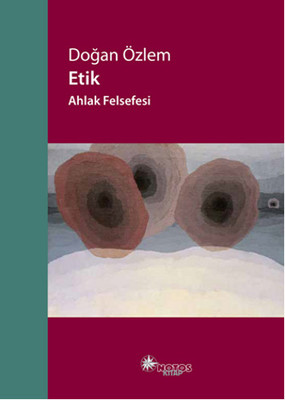 "Her ahlakta bir etik, her etikte bir ahlak içerilmiştir."

İnsan, toplumsallığı gereği tek başına ele alınamayacak bir varlık. Bu bakımdan, doğduğu andan itibaren belli bir dille, dünya görüşüyle, estetik beğeniyle, inanç sistemiyle çevrelenmiş durumda. İnsanı bulunduğu toplumda kodlayan şeylerin belki de toplamı ahlak. Nasıl oturup kalkmak gerektiğinden tutun da saygıdan ne anlamamız gerektiğine, müzik beğenimize, damak tadımıza, ekonomimize kadar her şey, ahlak denen bu dizge aracılığıyla belirleniyor. 

Buna karşılık, insan kültür tarafından var edildiği gibi, kültürü de var eden bir varlık. O halde, bu iç içeliğe rağmen ahlakı aşan evrensel ilkelere bağlı bir etikten söz edilebilir mi? Ahlak söz konusu olduğunda yerelliğe mahkûm kalmaktan kurtulmak mümkün mü? Bu yöndeki her çaba, yine buna girişenin kültürel kodlarıyla sınırlı kalmayacak mıdır? 

Doğan Özlem'in Etik - Ahlak Felsefesi adlı kitabı bu bağlamdaki soruları, tarihsel bir perspektiften ele alıp her zamanki gibi eleştirel bir dille tartışmaya çağırıyor.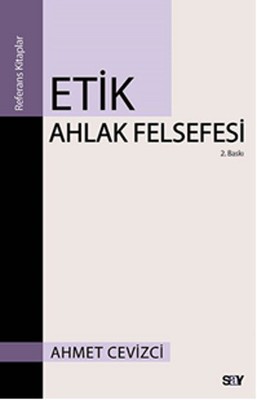 Felsefenin en temel disiplinlerinden biri olan etik, ahlakla yakın bir ili?ki içinde bulunur. Her ne kadar ahlak ve etik aynı kökten türemi? olsa bile, etik deyince anla?ılan "felsefe açısından ahlak"tır, genel bir ilkeler teorisidir veya "ahlaklılı€ın felsefesi"dir.

Felsefeden büyük ölçüde ba€ımsız, sosyolojik ve kültürel bir alan olarak ahlak, öncelikle ve çok büyük ölçüde toplum içinde bir ?ekilde olu?turulmu? olan norm ve kurallar sistemine kar?ılık gelir. Bu açıdan bakıldı€ında, ahlakın insanların davranı?larını ve birbirleriyle olan ili?kilerini düzenlemek amacıyla olu?turulmu? eylem kuralları, normlar silsilesi ve de€erler sistemi oldu€u söylenebilir. Ahlak, ?u halde, esas olarak bir düzen kavramıdır.

Prof. Dr. Ahmet Cevizci'nin hazırladı€ı Etik-Ahlak Felsefesi kitabı, "en yüksek iyi", "do€ru eylem" ve "sa€lam karakter" temaları ekseninde ?ekillenen Klasik Etik, 20. yüzyılda "dile dönü?" hareketiyle ortaya çıkan Analitik Etik ile kıta felsefesinin sınırları içerisinde kalan ve klasik eti€e tepki niteli€i ta?ıyan Ele?tirel Etik ana ba?lıkları altında bu alanda önemli bir referans kitap olmayı hedefliyor.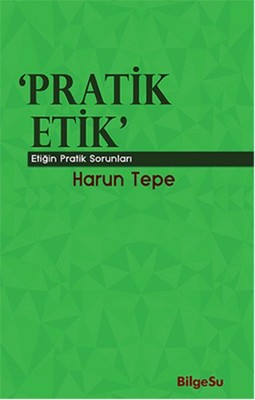 Ayrımcılık, yoksulluk, şiddet, adaletsizlik, küresel iklim değişikliği gibi sorunlar günümüzde etik sorunlar olarak da ele alınmaya başlandı. Çoğu zaman insan haklarının çiğnenmesine yol açan bu sorunları etiğin görmezden gelmesi de beklenemezdi zaten. Tıp etiği kökenli biyoetiğin ve bununla birlikte farklı 'meslek etikleri'nin ortaya çıkıp gelişmeleri ve şiddet, ayrımcılık, yozlaşma, adaletsizlik vb. etik sorunları ele alan çalışmaların sayısının artması, 'pratik etik' veya 'uygulamalı etik' olarak adlandırılan yeni bir etik alanından söz edilmesine yol açtı.

Ayrımcılık, başkaldırı, şiddet, yozlaşma gibi etik sorunlar ile çevre, bilim, işletmeler, gazetecilik, tıp ve akademik çalışma alanlarında ortaya çıkan etik sorunları ele alan bu kitaptaki yazılarda da görülebileceği gibi, bu sorunların etik bakışla ele alınıp aydınlatılması yalnız insan türü için değil, gezegenimizin tüm canlılarının geleceği açısından büyük önem taşımaktadır.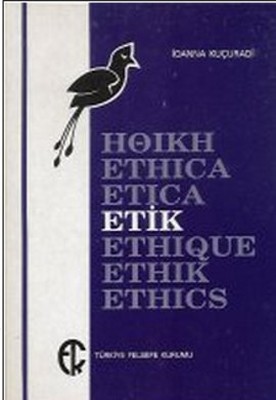 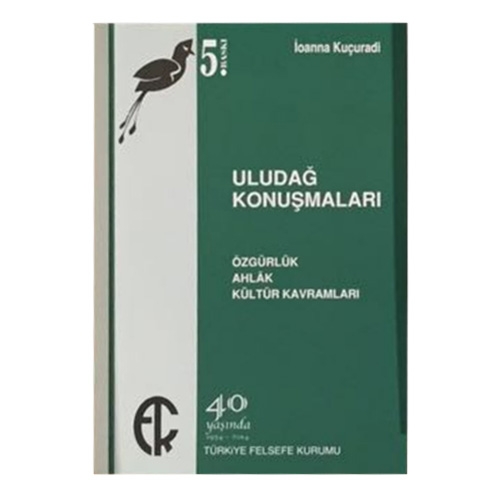 